----------------------------------------------------------------------------------------------------------------------------------------------------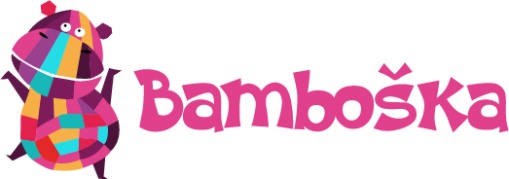 Závazná přihláška pro organizátory na obědyOrganizace:...........................................................................Kontaktní osoba:..................................................................Mobil/E-mail:.........................................................................- V letošním roce máme nového dodavatele obědů – Michal Dosek, který měl také na Bambošce minulý rok stánek.- Přihlášku na stravu doručte do kanceláře RADAMBUK nejpozději do 10.5.2016 do 16,00 hodin.- Cena za oběd 70 Kč, úhrada v kanceláři RADAMBUK do 16.5.2016 při vyzvednutí stravenek, bez stravenky se oběd nevydává. Lze vystavit pro organizaci také na vyžádání fakturu.- Stravu si vyzvedne organizátor osobně se stravenkou ve stánku u Sportovní haly v čase 12,00 – 13,30 hodin na plastovém talíři. Ve vestibulu Sportovní haly budou připravené stoly a lavice, kde si můžete oběd sníst.Závazně přihlašujeme na stravu následující počet organizátorů:									-------------------------------------------										razítko a podpisPřihlášku zašlete na kancelar@radambuk.cz. Počet strávníkůPátek 20.5.2016Vepřový gulášek klauna Huga+ knedlíkSobota 21.5.2016Kuřecí řízek + šťouchané brambory